RENTREE  2020                                                                                                         Annexe 13-bis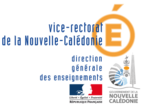 Fiche de candidature à une admission en 1re Technologique STD2ADossier complet à déposer ou adresser directement au lycée Jules Garnier à l’attention de monsieur le proviseuravant le lundi 28 octobre 2019, dernier délai.NOM : ……………………………………………..……………..………….. Date de naissance : ………………….....................................................Prénoms :……………………………………………………………………Sexe (M ou F ) : ..……………………........Adresse : …………………………………………………………………………………………………………………………………………………………………………………………………………………………………………….Tél. : …………………………………………………………Mail : …………………………………………………………………………………………………………..Etablissement d’origine: ……………..……………………………………………………………….    En classe de : ………………………......................LV1 : …………..……...........................  LV2 : …………..………………………………………….Section Européenne : ………………………..........Fait à : …………........…………..			le : ……………………..............Signature de l’élève :	Signature du responsable légal :Pièces à joindre au dossier dans une enveloppe A3 adressée au Lycée Polyvalent Jules Garnier -- BP H3 -- 98 849  NOUMEA  CEDEXUne lettre de motivation expliquant les raisons de votre choix.Un « Book »de travaux personnels, étoffé. (croquis, photographie, infographie, maquettes, sculptures prises en photo, …)Une production libre, de préférence un croquis d'observation d'après modèle réel sur format A3.Les bulletins de notes de l’année 2019 et 2018.Les candidats souhaitant récupérer leurs productions pourront le faire directement auprès du lycée au plus tard le 15 décembre 2019. Au-delà de cette date les documents seront détruits.Pour les élèves de 2de qui postulent en 1re, les résultats (favorables ou non) seront communiqués directement aux établissements d’origine et aux candidats par le Lycée Jules Garnier, à l’issue des conseils de classe de 2de, en fonction des places disponibles. Il appartiendra aux établissements d’origine de faire les saisies dans AFFELNET LYCEE.EtablissementInternatLycée Jules GARNIEROui     /      NonArts Plastiques - si l’option a été suivie au lycée. Arts Plastiques - si l’option a été suivie au lycée. Arts Plastiques - si l’option a été suivie au lycée. Arts Plastiques - si l’option a été suivie au lycée. Arts Plastiques - si l’option a été suivie au lycée. Arts Plastiques - si l’option a été suivie au lycée. Arts Plastiques - si l’option a été suivie au lycée. Avis motivé du professeur d’Arts Plastiques :Très favorable : 	Réservé : 	 Défavorable : 1er trimestre 1er trimestre 1er trimestre 2e trimestre 2e trimestre 2e trimestre Avis motivé du professeur d’Arts Plastiques :Très favorable : 	Réservé : 	 Défavorable : Moy. élèveMoy. classeRang élève/
classeMoy. élèveMoy. classeRang élève/
classeAvis motivé du professeur d’Arts Plastiques :Très favorable : 	Réservé : 	 Défavorable : Avis motivé du professeur d’Arts Plastiques :Très favorable : 	Réservé : 	 Défavorable : Nom et signature du ProfesseurNom et signature du ProfesseurNom et signature du ProfesseurNom et signature du ProfesseurNom et signature du ProfesseurNom et signature du ProfesseurFrançaisFrançaisFrançaisFrançaisFrançaisFrançaisFrançaisAvis motivé du professeur de français :Très favorable : 	Réservé : 	 Défavorable : 1er trimestre 1er trimestre 1er trimestre 2e trimestre 2e trimestre 2e trimestre Avis motivé du professeur de français :Très favorable : 	Réservé : 	 Défavorable : Moy. élèveMoy. classeRang élève/
classeMoy. élèveMoy. classeRang élève/
classeAvis motivé du professeur de français :Très favorable : 	Réservé : 	 Défavorable : Avis motivé du professeur de français :Très favorable : 	Réservé : 	 Défavorable : Nom et signature du ProfesseurNom et signature du ProfesseurNom et signature du ProfesseurNom et signature du ProfesseurNom et signature du ProfesseurNom et signature du ProfesseurSciences physiquesSciences physiquesSciences physiquesSciences physiquesSciences physiquesSciences physiquesSciences physiquesAvis motivé du professeur de Sciences Physiques :Très favorable : 	Réservé : 	 Défavorable : 1er trimestre 1er trimestre 1er trimestre 2ème trimestre 2ème trimestre 2ème trimestre Avis motivé du professeur de Sciences Physiques :Très favorable : 	Réservé : 	 Défavorable : Moy. élèveMoy. classeRang élève/
classeMoy. élèveMoy. classeRang élève/
classeAvis motivé du professeur de Sciences Physiques :Très favorable : 	Réservé : 	 Défavorable : Avis motivé du professeur de Sciences Physiques :Très favorable : 	Réservé : 	 Défavorable : Nom et signature du ProfesseurNom et signature du ProfesseurNom et signature du ProfesseurNom et signature du ProfesseurNom et signature du ProfesseurNom et signature du ProfesseurAvis du chef d’établissementAvis du chef d’établissementAvis du chef d’établissementAvis du chef d’établissementAvis du chef d’établissementAvis du chef d’établissementAvis du chef d’établissementTrès favorable : 	Réservé : 	 Défavorable : Fait à : ………………………..        le : ……………………..        Signature & Cachet :Très favorable : 	Réservé : 	 Défavorable : Fait à : ………………………..        le : ……………………..        Signature & Cachet :Très favorable : 	Réservé : 	 Défavorable : Fait à : ………………………..        le : ……………………..        Signature & Cachet :Très favorable : 	Réservé : 	 Défavorable : Fait à : ………………………..        le : ……………………..        Signature & Cachet :Très favorable : 	Réservé : 	 Défavorable : Fait à : ………………………..        le : ……………………..        Signature & Cachet :Très favorable : 	Réservé : 	 Défavorable : Fait à : ………………………..        le : ……………………..        Signature & Cachet :Très favorable : 	Réservé : 	 Défavorable : Fait à : ………………………..        le : ……………………..        Signature & Cachet :